Year 2 Phonics/Spelling Practice – w/c 30.3.20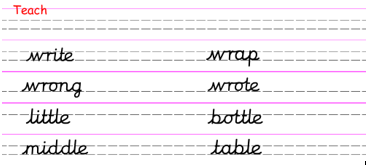 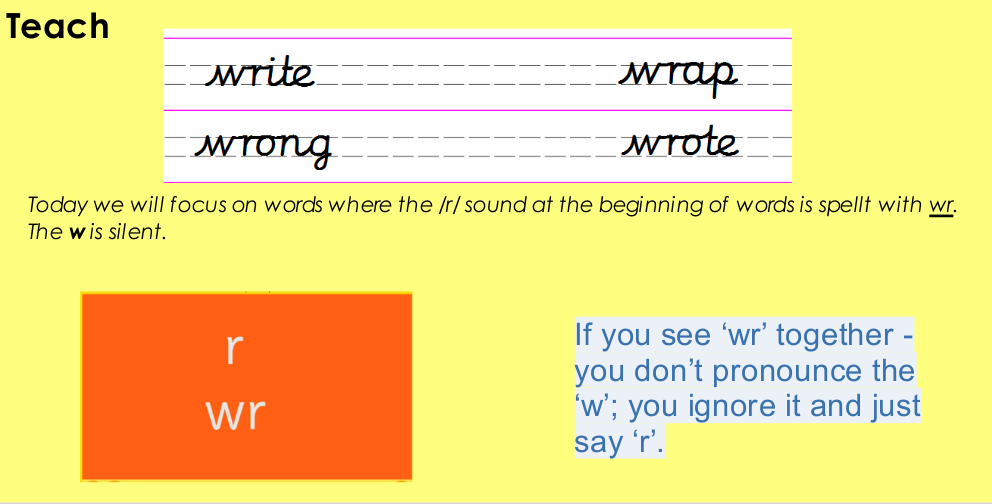 Make new words starting with 'wr'Put the cards together, read the word and note the tricky part. Do you know what they mean?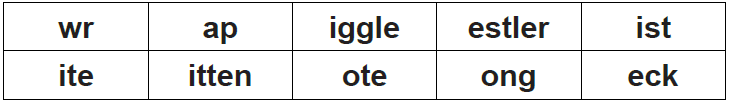 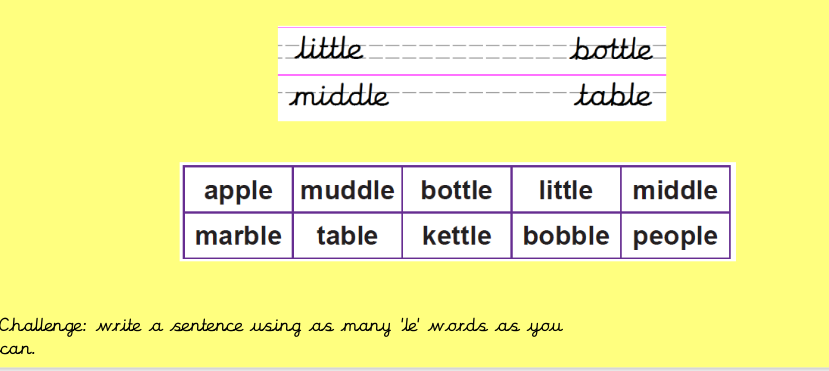 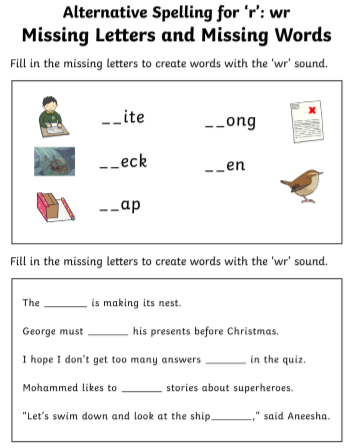 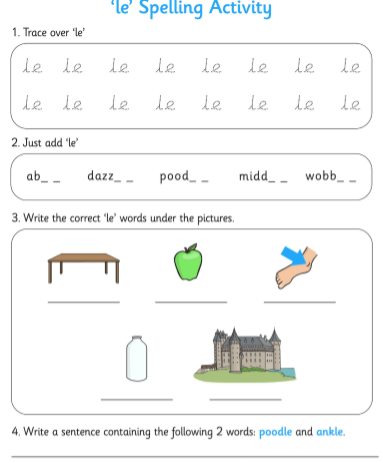 